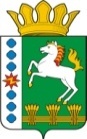 КОНТРОЛЬНО-СЧЕТНЫЙ ОРГАН ШАРЫПОВСКОГО РАЙОНАКрасноярского краяЗаключениена проект Постановления администрации Новоалтатского сельсовета «О внесении изменений в Постановление администрации Новоалтатского сельсовета от 30.10.2013 № 84-п «Об утверждении муниципальной программы Новоалтатского сельсовета «Защита населения от чрезвычайных ситуаций и обеспечение пожарной безопасности»  (в ред. от 14.12.2016 № 130-п)27 июля 2017 год 								       № 72Настоящее экспертное заключение подготовлено Контрольно – счетным органом Шарыповского района на основании ст. 157 Бюджетного  кодекса Российской Федерации, ст. 9 Федерального закона от 07.02.2011 № 6-ФЗ «Об общих принципах организации и деятельности контрольно – счетных органов субъектов Российской Федерации и муниципальных образований», ст. 5 Решения Шарыповского районного Совета депутатов от 20.09.2012 № 31/289р «О внесении изменений и дополнений в Решение Шарыповского районного Совета депутатов от 21.06.2012 № 28/272р «О создании Контрольно – счетного органа Шарыповского района» (в ред. от 20.03.2014 № 46/536р, 25.09.2014 № 51/573р, от 26.02.2015 № 56/671р), Соглашения от 01.01.2015 «О передаче Контрольно-счетному органу Шарыповского района полномочий Контрольно-счетного органа Новоалтатского  сельсовета по осуществлению внешнего муниципального финансового контроля» и в соответствии со стандартом организации деятельности Контрольно-счетного органа Шарыповского района СОД 2 «Организация, проведение и оформление результатов финансово-экономической экспертизы проектов Решений Шарыповского районного Совета депутатов и нормативно-правовых актов по бюджетно-финансовым вопросам и вопросам использования муниципального имущества и проектов муниципальных программ» утвержденного приказом Контрольно-счетного органа Шарыповского района от 16.12.2013 № 29.          Представленный на экспертизу проект Постановления администрации Новоалтатского сельсовета «О внесении изменений в Постановление администрации Новоалтатского сельсовета от 30.10.2013 № 84-п «Об утверждении муниципальной программы Новоалтатского сельсовета «Защита населения от чрезвычайных ситуаций и обеспечение пожарной безопасности» (в ред. от 14.12.2016 № 130-п) направлен в Контрольно – счетный орган Шарыповского района 26 июля 2017 года, разработчиком данного проекта Постановления является администрация Новоалтатского сельсовета Шарыповского района. Основанием для разработки муниципальной программы являются:- статья 179 Бюджетного кодекса Российской Федерации;- Постановление администрации Новоалтатского сельсовета от 26.07.2013 № 53-п «Об утверждении Порядка принятия решений о разработке  муниципальных программ Новоалтатского сельсовета, их формировании и реализации»;- распоряжение администрации Новоалтатского сельсовета от 31.07.2013  № 33-р «Об утверждении перечня муниципальных программ Новоалтатского  сельсовета».Ответственный исполнитель муниципальной программы администрация Новоалтатского сельсовета.Соисполнители муниципальной программы отсутствуют.Мероприятие проведено 27 июля  2017 года.В ходе подготовки заключения Контрольно – счетным органом Шарыповского района были проанализированы следующие материалы:- проект Постановления администрации Новоалтатского сельсовета «О внесении изменений в постановление администрации Новоалтатского сельсовета от 30.10.2013 № 84-п «Об утверждении муниципальной программы Новоалтатского сельсовета «Защита населения от чрезвычайных ситуаций и обеспечение пожарной безопасности»;- паспорт муниципальной программы Новоалтатского сельсовета «Об утверждении муниципальной программы Новоалтатского сельсовета «Защита населения от чрезвычайных ситуаций и обеспечение пожарной безопасности».Подпрограммы муниципальной программы:Предупреждение, спасение, помощь.Обеспечение пожарной безопасности населенных пунктов. Цель муниципальной программы – обеспечение эффективной деятельности и управления в системе гражданской обороны, защиты населения и территорий от чрезвычайных ситуаций и обеспечение пожарной безопасности.Задачи муниципальной программы:Минимизация социального, экономического  и экологического ущерба, наносимого населению, экономике и природной среде от ведения и вследствие ведения военных действий, совершении террористических акций, чрезвычайных ситуаций природного и техногенного характера.Повышение уровня защищенности населения и объектов экономики от пожаров. Рассмотрев представленные материалы к проекту Постановления муниципальной программы «Защита населения и территории от чрезвычайных ситуаций  и обеспечение пожарной безопасности»  установлено следующее:В соответствии с проектом паспорта Программы происходит изменение по строке (пункту) «Информация по ресурсному обеспечению программы, в том числе в разбивке по источникам финансирования по годам реализации программы».После внесения изменений строка  будет читаться:Увеличение бюджета ассигнований по муниципальной программе составило в сумме 66 025,00 руб. за счет, из них:за счет средств краевого бюджета в сумме 43 008,00 руб. (100,00%) на мероприятие «Обеспечение первичных мер пожарной безопасности» по подпрограмме 2 «Обеспечение пожарной безопасности населенных пунктов»;за счет средств районного бюджета в сумме 20 000,00 руб. (100,00%) на мероприятие «Создание резерва материальных ресурсов, предназначенных для ликвидации чрезвычайных ситуаций природного и техногенного характера» по подпрограмме 1 «Предупреждение, спасение, помощь»;за счет средств бюджета поселения в сумме 3 017,00 руб. (200,57%), в том числе:- в сумме 6,00 руб. на мероприятие «Создание запасов материально – технических средств,  предназначенных для ликвидации последствий чрезвычайных ситуаций природного и техногенного характера» подпрограммы «Предупреждение, спасение, помощь»;- в сумме 3 011,00 руб. на мероприятие «Обеспечение первичных мер пожарной безопасности» по подпрограмме 2 «Обеспечение пожарной безопасности населенных пунктов».При проверке правильности планирования и составления проекта Постановления  нарушений не установлено.На основании выше изложенного Контрольно – счетный орган Шарыповского района предлагает администрации Новоалтатского сельсовета принять проект Постановления администрации Новоалтатского сельсовета «О внесении изменений в постановление администрации Ноавоалтатского сельсовета от 30.10.2013 № 84-п «Об утверждении муниципальной программы Новоалтатского сельсовета «Защита населения от чрезвычайных ситуаций и обеспечение пожарной безопасности».Аудитор	Контрольно – счетного органа						И.В. ШмидтРесурсное обеспечение муниципальной программы Предыдущая редакцияПредлагаемая редакция (проект Постановления)Ресурсное обеспечение муниципальной программы Общий объем бюджетных ассигнований на реализацию муниципальной программы составляет  3 000,00 руб. в том числе;  за счет средств бюджета поселения 3 000,00  руб., из них:2017 год – 1 000,00 руб.;2018 год – 1 000,00 руб.;2019 год – 1 000,00 руб.Общий объем бюджетных ассигнований на реализацию муниципальной программы составляет  69 025,00 руб. в том числе; за счет средств краевого бюджета 43 008,00 руб., из них:2017 год – 43 008,00 руб.;2018 год – 0,00 руб.;2019 год – 0,00 руб. за счет средств районного бюджета 20 000,00 руб., из них:2017 год – 20 000,00 руб.;2018 год – 0,00 руб.;2019 год – 0,00 руб. за счет средств бюджета поселения 6 017,00  руб., из них:2017 год – 4 017,00 руб.;2018 год – 1 000,00 руб.;2019 год – 1 000,00 руб.